Sample content to use for North Texas Giving Day 2019You can start posting on social media using this message now and here’s an AELC image you can use with it: The Allen boys’ lacrosse program (Allen Eagles Lacrosse Club, K-12) will participate in North Texas Giving Day this month! Look for details starting Sept. 9th to donate and support! 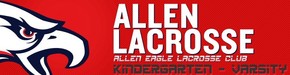 ______________________________________________________________________________Here are posts and email content to use September 9 through September 19, 2019. Use a photo of your lacrosse player to personalize your messages or use image provided above:Social Media Sample Content to personalize/customize and post: Facebook:Your gift matters to our Allen Eagles Lacrosse Club! Go to our NTGD 2019 page and donate now: https://www.northtexasgivingday.org/alleneagleslacrosse Your donation is tax deductible! Lacrosse is not a UIL sport in Texas, so we rely on fundraising to help our boys succeed. The Allen boys’ program (K-12 grades) asks for your kindness to help them have a great year! Please donate today! Twitter: Please support our boys’ Allen Eagles Lacrosse Club (grades K-12) for North Texas Giving Day and donate here: https://www.northtexasgivingday.org/alleneagleslacrosse Donations are tax deductible! We rely on fundraising efforts to make our program successful. Please donate today!Instagram [use photo of your player or the AELC image below, plus the following text since you can’t link directly to a webpage on Instagram unless it’s a sponsored post or you have Linktree]:Please support the Allen Eagles Lacrosse Club for North Texas Giving Day! Visit the North Texas Giving Day 2019 website and search for “Allen Eagles Lacrosse Club”. Click on “Allen Eagles Lacrosse Club” to get to our page and donate! SAMPLE EMAIL CONTENT [Send starting Sept 9 thru Sept 19; include player photo or AELC image]. Send to family members and friends and customize with your player’s name:Dear XXXX,The Allen Eagles Lacrosse Club is participating in North Texas Giving Day (NTGD), and your gift matters! Please help Ryan’s team and go to our NTGD 2019 page and donate today: https://www.northtexasgivingday.org/alleneagleslacrosse   The Allen boys’ program (K-12 grades) hopes for your kindness to help them have a successful year (fall and spring)! You can donate easily with a debit or credit card, and your donation is tax deductible. Lacrosse is not a UIL sport in Texas, so we receive no support from the school district. All expenses must be covered solely through fundraising efforts like this one and players’ participation fees. We strive to keep player fees as low as possible to make this great game accessible to as many who want to play. Ryan truly appreciates your support!! Donate today: https://www.northtexasgivingday.org/alleneagleslacrosse   Thank you, XXXXXXXX